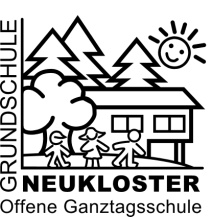 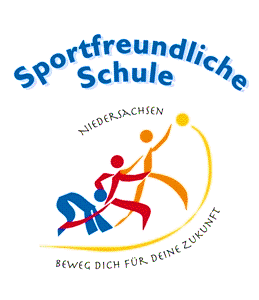 Liebe Eltern,											           16.02.2017ich möchte Sie heute über einige Neuigkeiten, Termine und wichtige Belange unseres Schullebens informieren. Veränderter offener AnfangDie ersten Erfahrungen bestätigen unsere Hoffnungen auf einen ruhigen und freundlichen Unterrichtsbeginn. Die Zahl der zu klärenden Konflikte hat spürbar nachgelassen.RosenmontagAm 27.2.2017 kommen Kinder und Lehrkräfte verkleidet in die Schule. Unterricht findet an diesem Tag nicht statt. In den Klassen wird gefrühstückt, getanzt und gespielt, gemeinsam wird ein lustiger Film geschaut. Nähere Infos gibt es durch die Klassenleitungen.Das Thema Waffen gibt jedes Jahr wieder Anlass zu kontroversen Diskussionen. Verkleidungstypische Waffen (Cowboy-Pistole; Ritter-Schwert etc.) dürfen mitgebracht und in der Klasse getragen werden. In den Pausen bleiben alle Waffen in den Klassenräumen.Termine 2017Unsere diesjährige Projektwoche zum Thema „Theater“ findet vom 12.6. – 16.6.2017 statt. Die Schülerinnen und Schüler werden in überwiegend gemischten Gruppen je eine Aufführung vorbereiten. Diese werden beim Sommerfest 2017 am 16.6.2017 aufgeführt. EvaluationNiedersächsische Schulen sind verpflichtet, ihre Arbeit regelmäßig zu evaluieren. Dazu erhalten alle Eltern und die Kinder der 4. Klasse sowie alle Lehrkräfte und pädagogischen Mitarbeiterinnen in den nächsten Tagen einen Fragebogen.Bitte unterstützen Sie uns bei unserer Arbeit, indem Sie den anonymen Fragebogen ausfüllen und in die bereitgestellte Box im Forum einwerfen (lassen). Vielen Dank für Ihre Mithilfe! Damit an unserer kleinen Schule die Ergebnisse repräsentativ sind, sollten sich möglichst alle Befragten beteiligen.Kommissarische Leitung der Grundschule HedendorfAuf Anweisung der Landesschulbehörde habe ich zusätzlich die kommissarische Leitung der Grundschule Hedendorf übernommen. Dies gilt bis zur Rückkehr der Schulleitung, längstens bis zu den Sommerferien. Ich werde daher meist am Dienstag und Freitag stundenweise in Hedendorf sein und mich dort in erster Linie um die Schulverwaltung kümmern.Evtl. können sich daraus geringfügige Veränderungen im Stundenplan Ihrer Kinder ergeben.Schulverein – SpielgerätGeplant sind die Lieferung und der Aufbau des Spielgerätes für die Osterferien. Je nach Arbeitsauslastung des Bauhofes kann sich dieser Termin noch verschieben. Ich gehe jedoch davon aus, dass wir Ende April / Anfang Mai ein neues interessantes Spielangebot auf unserem Schulhof nutzen können.Mein Dank geht an alle Spender und vor allem an die Damen des Schulvereins für ihren Einsatz im Interesse der Schülerinnen und Schüler unserer Schule.Mit freundlichen GrüßenP. Gehrmann, Schulleiter